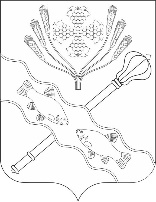 РОССИЙСКАЯ ФЕДЕРАЦИЯРОСТОВСКАЯ ОБЛАСТЬМУНИЦИПАЛЬНОЕ ОБРАЗОВАНИЕ«КОНСТАНТИНОВСКИЙ РАЙОН»АДМИНИСТРАЦИЯ КОНСТАНТИНОВСКОГО РАЙОНАПОСТАНОВЛЕНИЕОб установлении публичного сервитута сроком на 49 лет в отношении земельных участков в целях размещения объекта электросетевого хозяйства электросетевого комплекса ВЛ 10 кВ №12 ПС "Мариинская"и его неотъемлемых технологических частей.          В соответствии с главой V.7 Земельного кодекса Российской Федерации, статьей 3.6 Федерального закона от 25.10.2001 № 137-ФЗ «О введении в действие Земельного кодекса Российской Федерации», постановлением Правительства Российской Федерации от 24.02.2009 № 160 «О порядке установления охранных зон объектов электросетевого хозяйства и особых условий использования земельных участков, расположенных в границах таких зон», постановлением Правительства Российской Федерации от 26.08.2013 № 736 «О некоторых вопросах установления охранных зон объектов электросетевого хозяйства», на основании ходатайства публичного акционерного общества «Россети Юг» (ОГРН 1076164009096, ИНН 6164266561) от 29.05.2023г. № 329 Администрация Константиновского района постановляет: 1. Установить публичный сервитут сроком на 49 лет в отношении земельных участков по перечню согласно приложению № 1 к настоящему постановлению в целях размещения объекта электросетевого хозяйства электросетевого комплекса ВЛ 10 кВ №12 ПС "Мариинская"и его неотъемлемых технологических частей (далее – публичный сервитут).2. Утвердить границы публичного сервитута с целью размещения объекта электросетевого хозяйства электросетевого комплекса ВЛ 10 кВ №12 ПС "Мариинская"принадлежащего ПАО «Россети Юг», согласно приложению № 2.3. Определить, что срок, в течение которого использование земельных участков согласно приложению № 1 к настоящему постановлению и (или) расположенных на нем объектов недвижимого имущества в соответствии с их разрешенным использованием будет невозможно или существенно затруднено в связи с осуществлением публичного сервитута, при необходимости устанавливается публичным акционерным обществом «Россети Юг» ежегодно с 1 января по 31 декабря.4. Определить, что график проведения работ при осуществлении деятельности, для обеспечения которой установлен публичный сервитут в отношении земельных участков, находящихся в государственной или муниципальной собственности и не предоставленных гражданам или юридическим лицам, устанавливается публичным акционерным обществом «Россети Юг» ежегодно с 1 января по 31 декабря.5. Плата за публичный сервитут в отношении земель, государственная собственность на которые не разграничена, не устанавливается в соответствии с пунктом 4 статьи 3.6 Федерального закона от 25.10.2001 № 137-Ф3.6. Публичному акционерному обществу «Россети Юг» обеспечить приведение земельных участков, указанных в приложении №1 к настоящему постановлению, в состояние, пригодное для их использования в соответствии с видом разрешенного использования, в сроки, предусмотренные пунктом 8 статьи 39.50 Земельного кодекса Российской Федерации.7. Рекомендовать публичному акционерному обществу «Россети Юг» уведомлять Администрацию Константиновского района Ростовской области об изменениях характеристик объекта электросетевого хозяйства электросетевого комплекса ВЛ 10 кВ №12 ПС "Мариинская"и его неотъемлемых технологических частей, оказывающих влияние на изменение границ охранной зоны данного объекта, в течение 30 дней с даты внесения таких изменений в сведения Единого государственного реестра недвижимости.8. Отделу имущественных отношений Администрации Константиновского района обеспечить направление сведений о публичном сервитуте в орган регистрации прав в срок не более чем пять рабочих дней со дня принятия настоящего постановления.9. Отделу имущественных отношений Администрации Константиновского района обеспечить опубликование настоящего постановления, в порядке, установленном для официального опубликования (обнародования) муниципальных правовых актов уставом муниципального образования по месту нахождения земельных участков, в отношении которых принято решение об установлении публичного сервитута.10. Публичный сервитут считается установленным со дня внесения сведений о нем в Единый государственный реестр недвижимости.11. Настоящее постановление вступает в силу со дня его официального опубликования, подлежит размещению на официальном сайте Администрации Константиновского района.12. Контроль за выполнением настоящего постановления возложить на заместителя главы Администрации Константиновского района В.И. Болотных      Глава АдминистрацииКонстантиновского района                                                                В.А. ДьячкинПостановление вносит отдел имущественных отношенийПриложение № 1к постановлениюот __________ № _______ПЕРЕЧЕНЬземельных участков, в отношениикоторых устанавливается публичный сервитутВЛ 10 кВ №12 ПС "Мариинская"Приложение № 2к постановлениюот _________ № _________ГРАНИЦЫ ПУБЛИЧНОГО СЕРВИТУТА с целью размещения объекта электросетевого хозяйства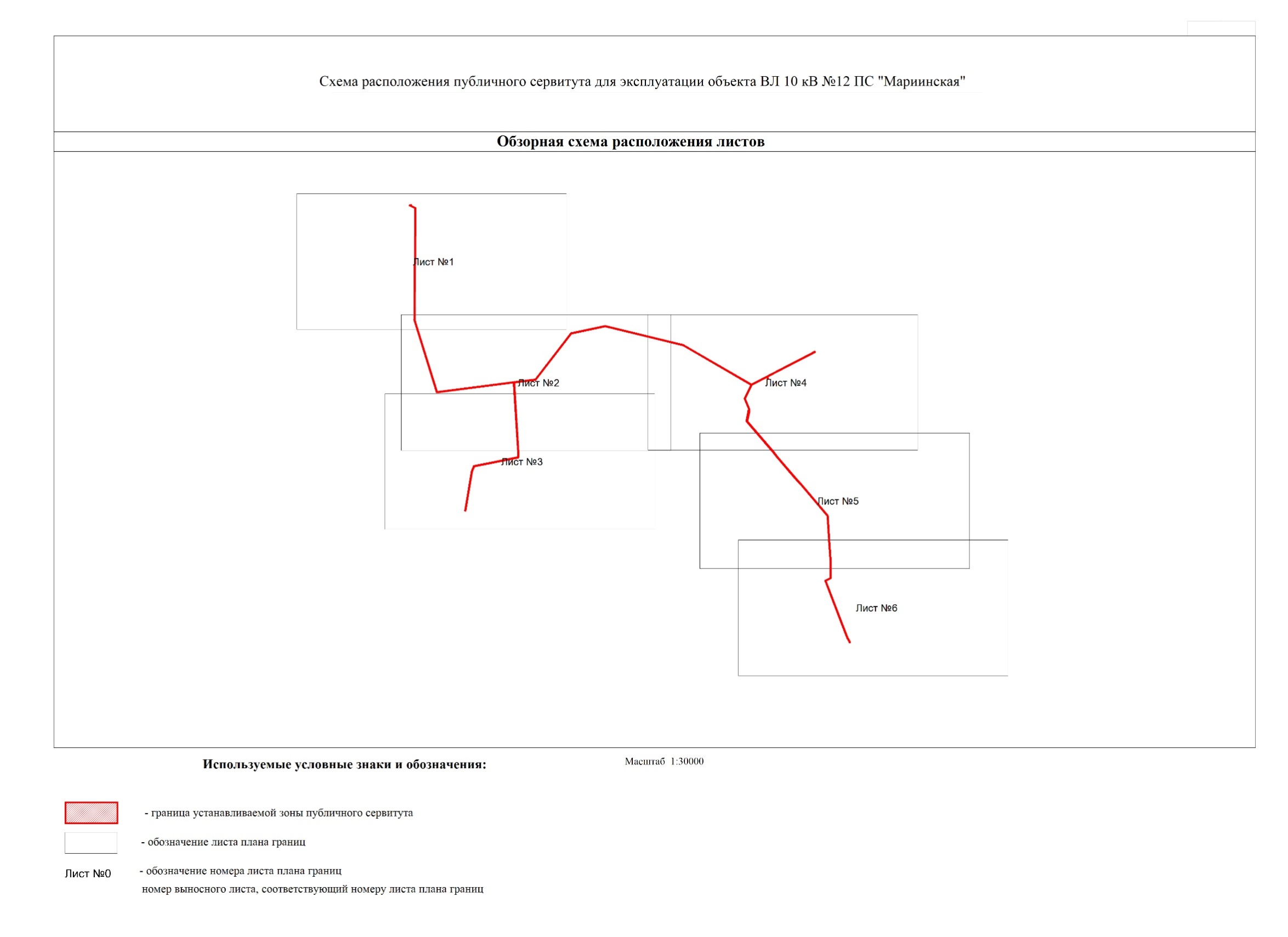 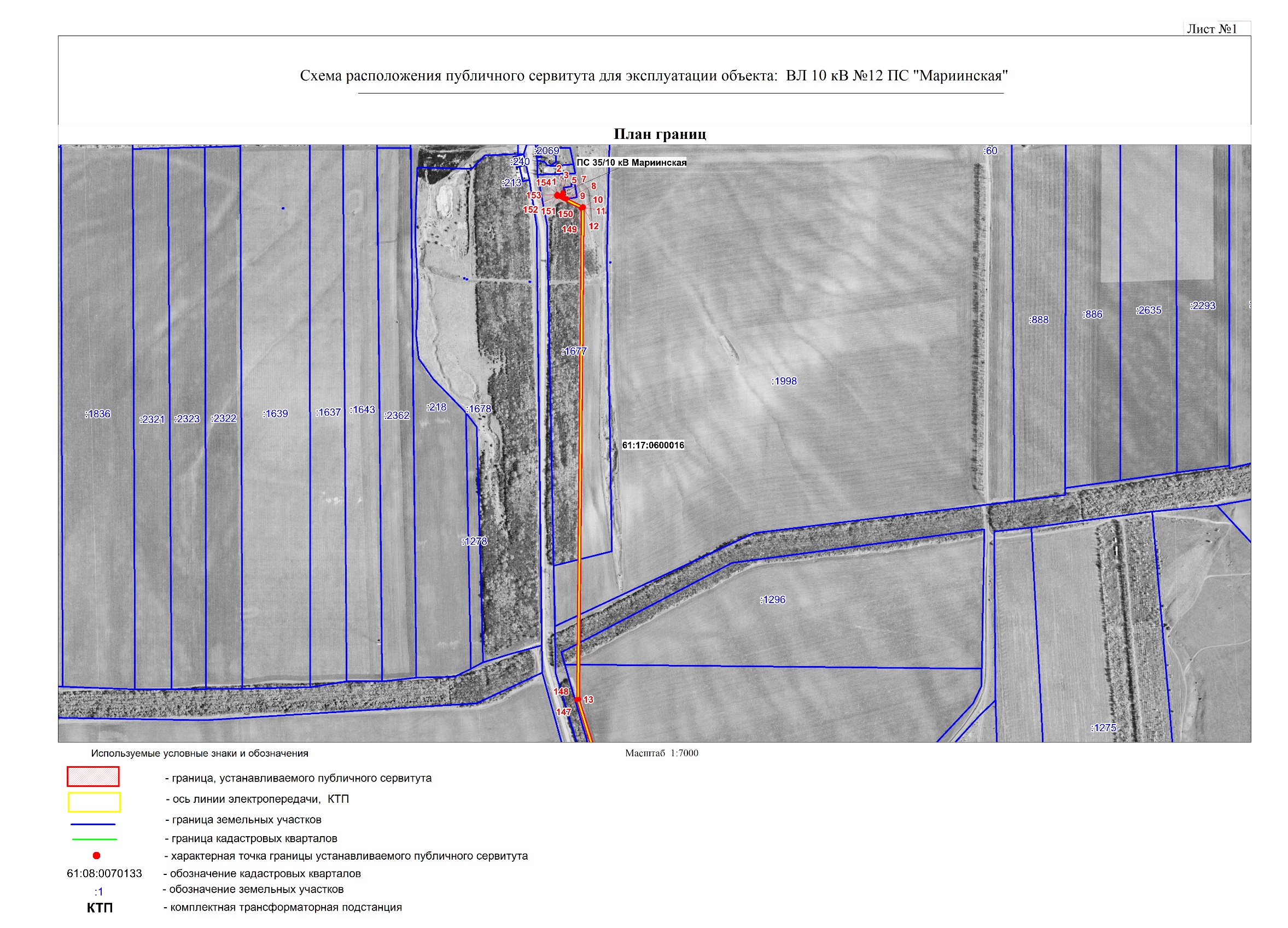 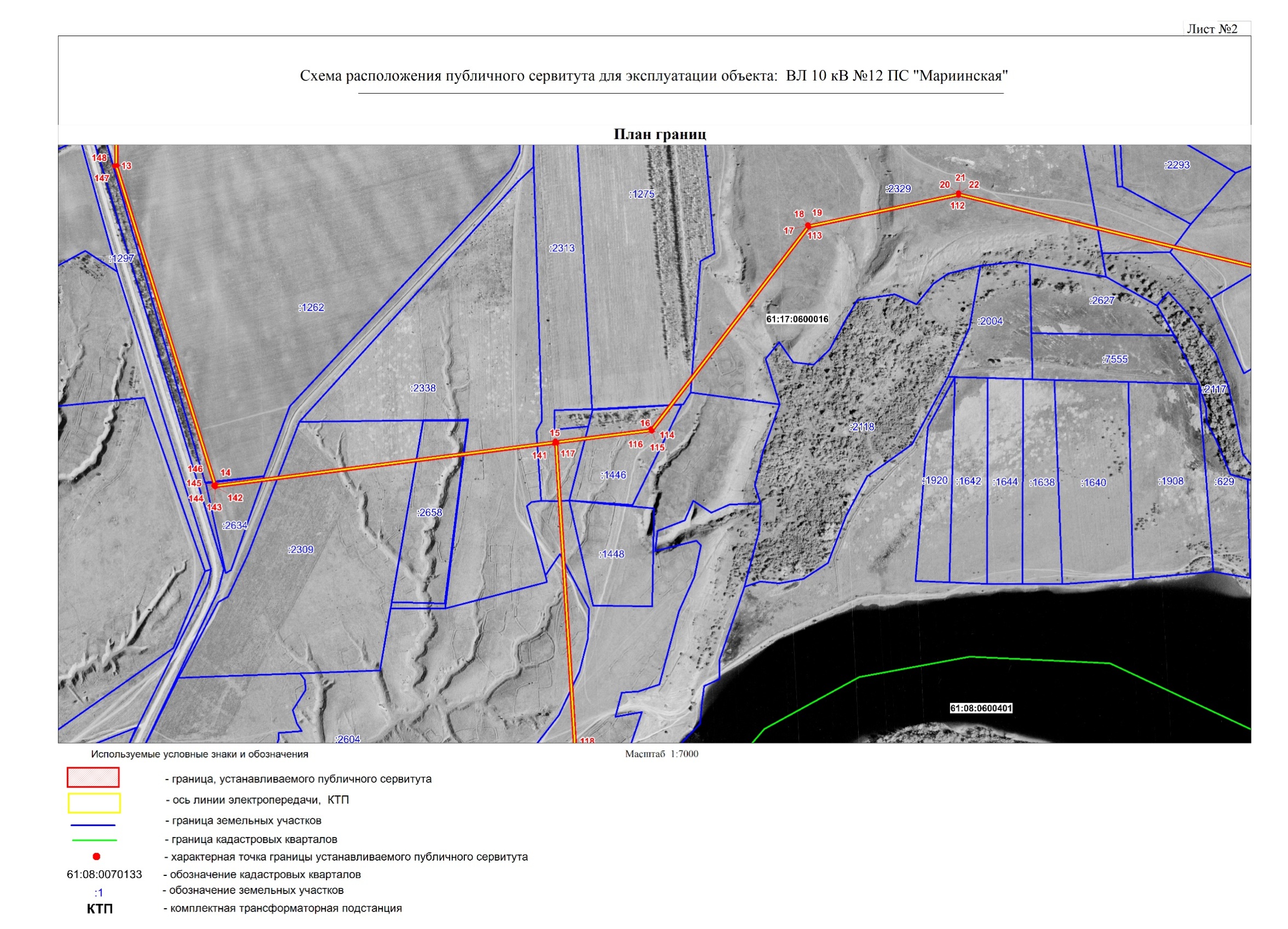 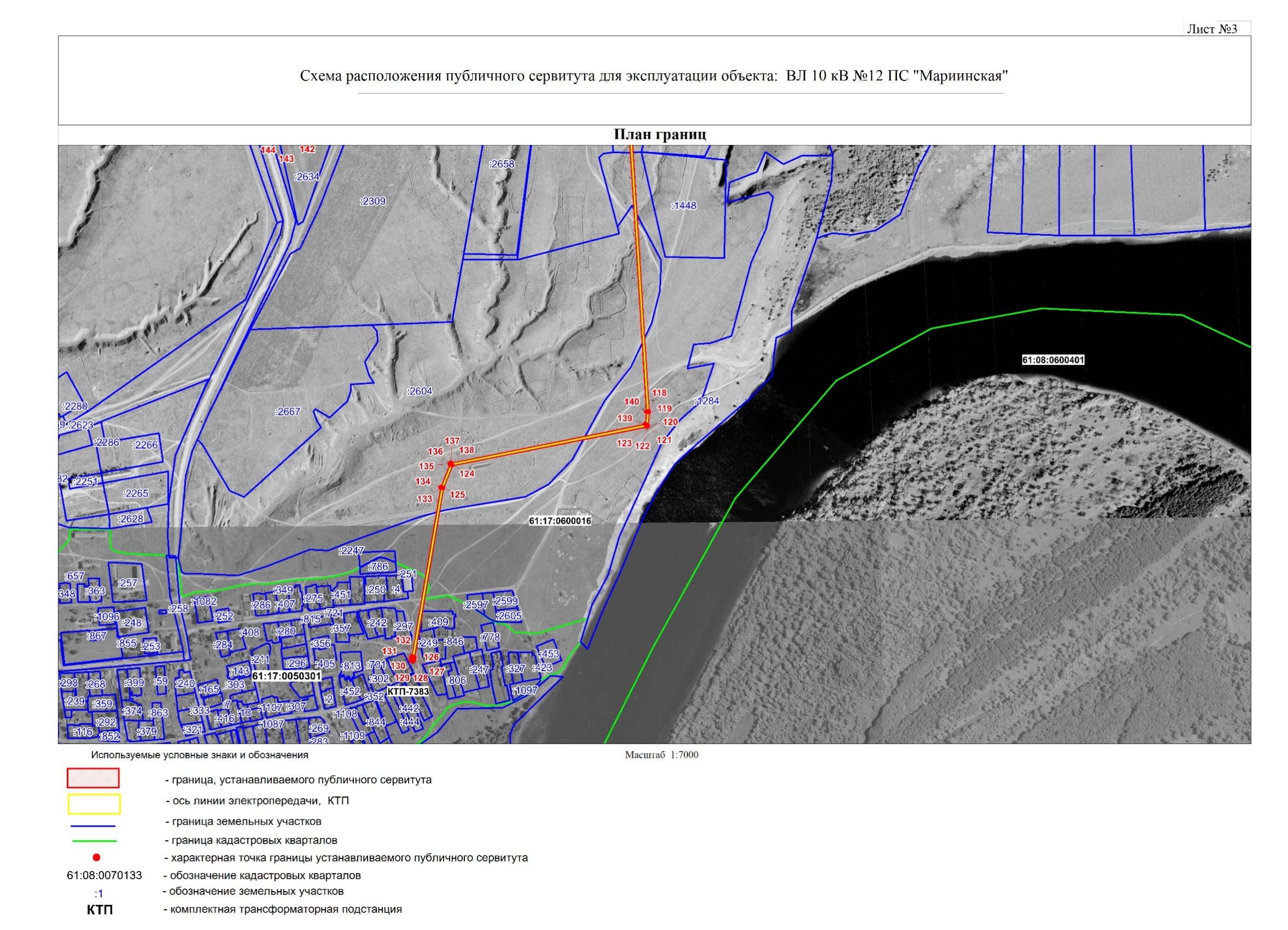 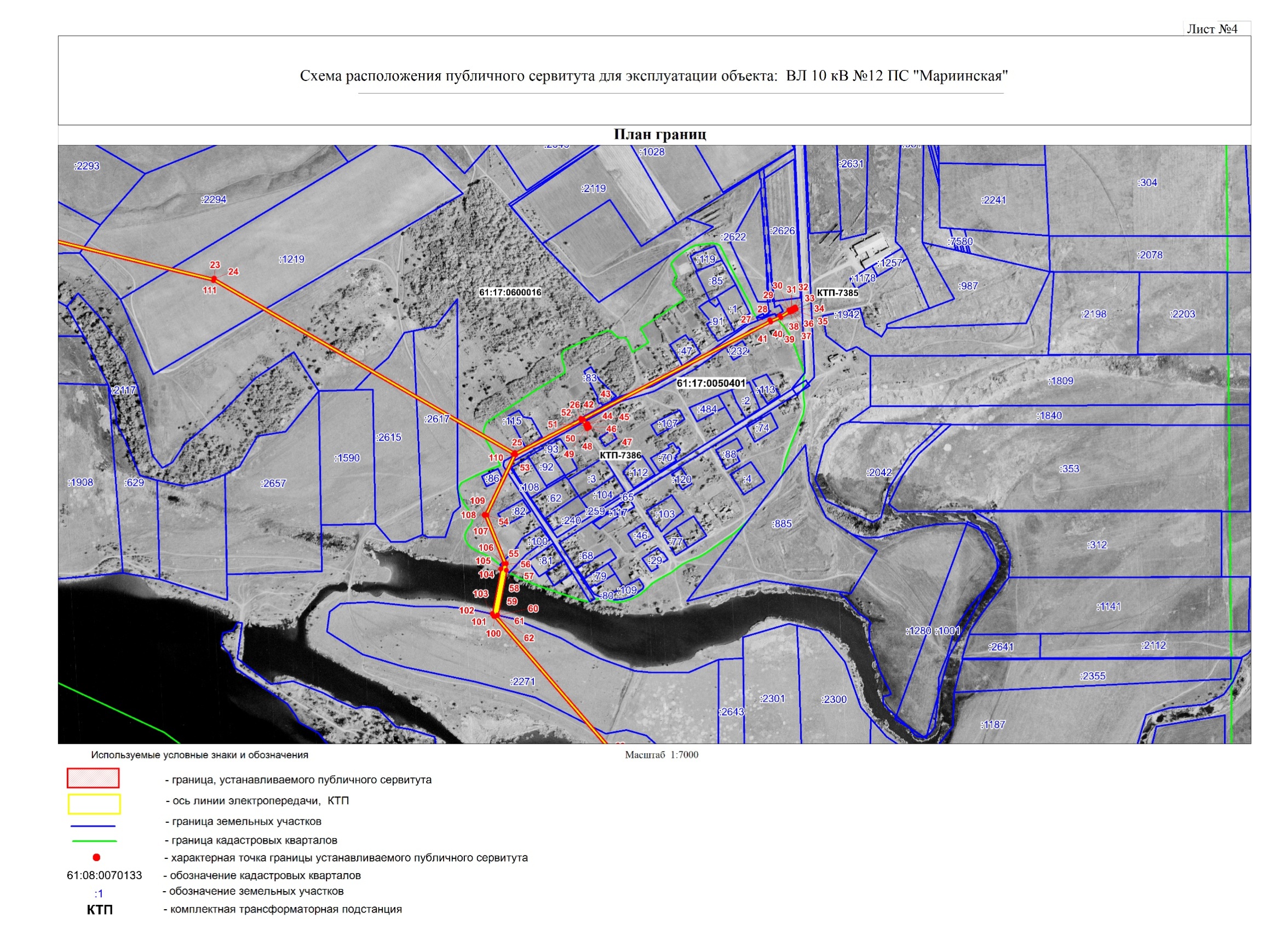 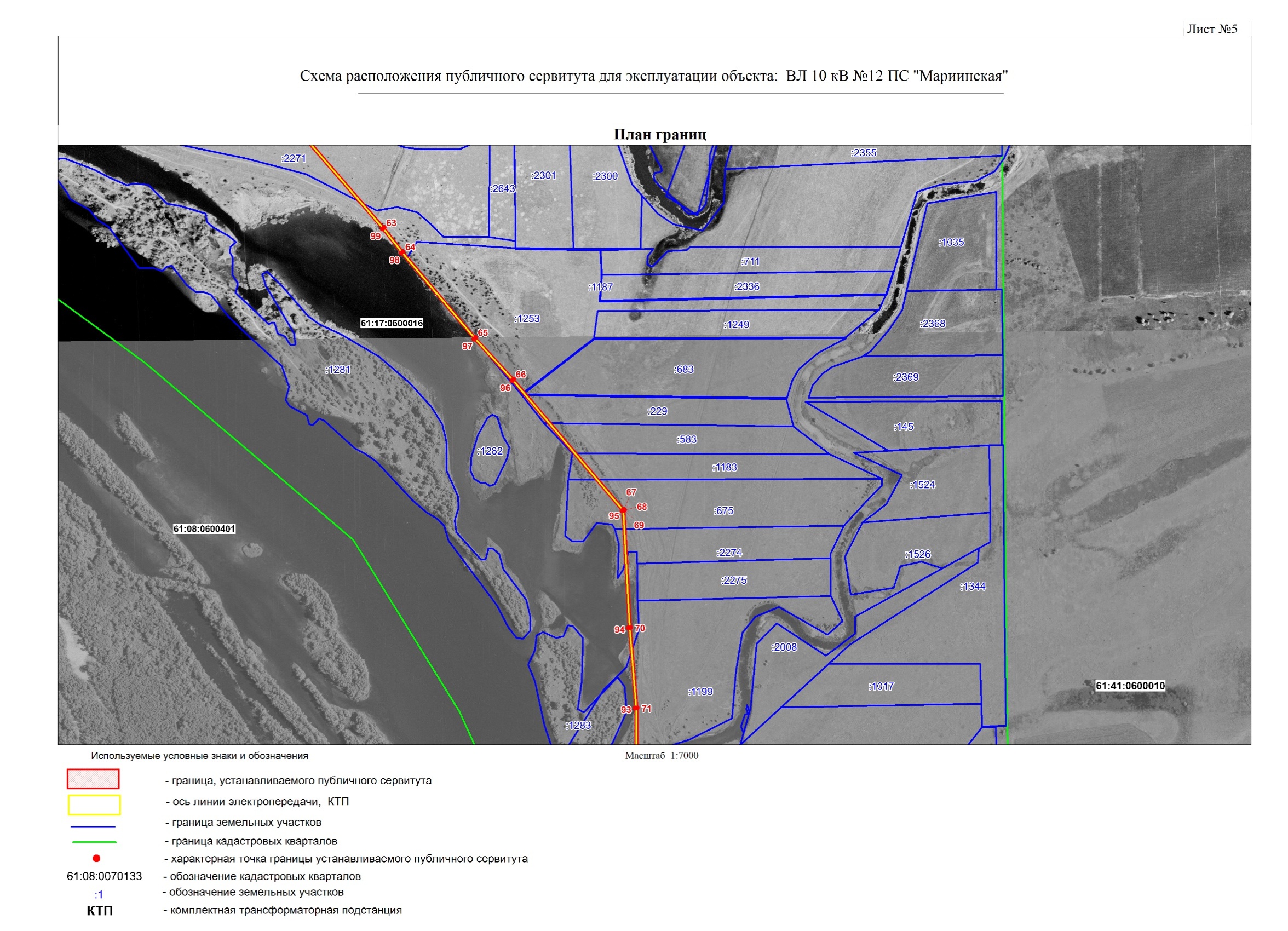 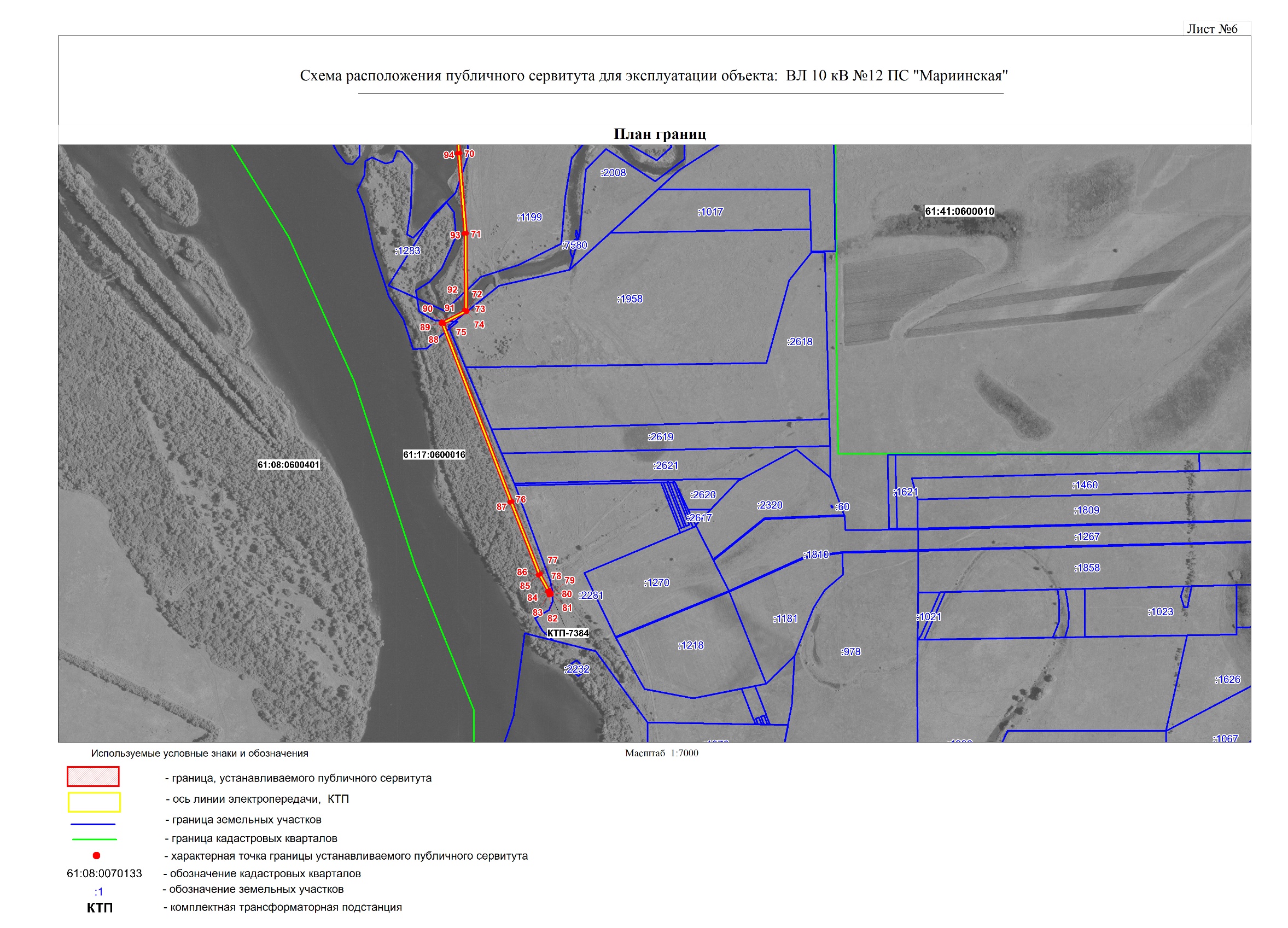 от _________г. Константиновскг. Константиновск    № ___________
№
п/пКадастровый номер земельного участкаАдрес или описание местоположения земельного участка161:17:0050401:100установлено относительно ориентира, расположенного в границах участка. Почтовый адрес ориентира: Ростовская обл, р-н Константиновский, х Правда, ул Мира, 5261:17:0050301:249установлено относительно ориентира, расположенного в границах участка. Почтовый адрес ориентира: Ростовская обл, р-н Константиновский, ст-ца Мариинская, ул Набережная, 8361:17:0050401:86установлено относительно ориентира, расположенного в границах участка. Почтовый адрес ориентира: Ростовская область, Константиновский район, х. Правда, ул. Мира, 11461:17:0050401:115установлено относительно ориентира, расположенного в границах участка. Почтовый адрес ориентира: Ростовская обл, р-н Константиновский, х Правда, ул Садовая, 24561:17:0050301:409установлено относительно ориентира, расположенного в границах участка. Почтовый адрес ориентира: Ростовская обл, р-н Константиновский, ст-ца Мариинская, ул Луговая, 2661:17:0050401:118установлено относительно ориентира, расположенного в границах участка. Почтовый адрес ориентира: Ростовская обл, р-н Константиновский, х Правда761:17:0600016:2329Ростовская область, р-н Константиновский, 2310 м. на северо-восток от ст.Мариинская861:17:0600016:2658Ростовская область, Константиновский р-н,0,5 км севернее ст. Мариинская961:17:0600016:2634Ростовская область, Константиновский р-н, 0,5 км от ст.Мариинская по направлению на север1061:17:0600016:2604Ростовская область, Константиновский р-н, 50 м севернее ст. Мариинская1161:17:0600016:1253установлено относительно ориентира, расположенного в границах участка. Почтовый адрес ориентира: Ростовская обл, р-н Константиновский, в границах ТОО"Большевик" бригада 2, поле I, бригада 3, поле II1261:17:0600016:2309Ростовская область, р-н Константиновский, 0,6 км. севернее ст. Мариинская1361:17:0600016:1446установлено относительно ориентира, расположенного в границах участка. Почтовый адрес ориентира: Ростовская обл, р-н Константиновский, ТОО "Большевик"1461:17:0600016:2271Ростовская область, Константиновский район, 88 м. от х. Правда на юг1561:17:0600016:675установлено относительно ориентира, расположенного за пределами участка. Ориентир Ростовская обл., р-н Константиновский, х. Правда. Участок находится примерно от ориентира по направлению на Участок находится примерно в 1,3 км, по направлению на юго-восток от ориентира. Почтовый адрес ориентира: Ростовская область, р-н. Константиновский, х. Правда1661:17:0600016:1283установлено относительно ориентира, расположенного за пределами участка. Ориентир Ростовская обл, р-н Константиновский, х Правда. Участок находится примерноот ориентира по направлению на Участок находится примерно в 1,6 км, по направлению на юг от ориентира. Почтовый адрес ориентира: Ростовская область, р-н. Константиновский, х. Правда1761:17:0600016:2274Ростовская область, р-н Константиновский, х Правда, примерно в 1,31 км от х. Правда по направлению на юго-восток1861:17:0600016:2294Ростовская область, Константиновский район, ТОО "Большевик", бригада I, поле IX полевого севооборота1961:17:0600016:1998установлено относительно ориентира, расположенного за пределами участка. Ориентир ст. Мариинская. Участок находится примерноот ориентира по направлению на Участок находится примерно в 2 км, по направлению на север от ориентира. Почтовый адрес ориентира: Ростовская обл, р-н Константиновский2061:17:0600016:1275установлено относительно ориентира, расположенного в границах участка. Почтовый адрес ориентира: Ростовская обл, р-н Константиновский, ТОО "Большевик", бр.3, поле IIk2161:17:0600016:1199установлено относительно ориентира, расположенного в границах участка. Почтовый адрес ориентира: Ростовская обл, р-н Константиновский, ТОО "Большевик" бр.1 поля VIII, IV, бр.2 поле IIк, бр.3 поле IX2261:17:0600016:1677установлено относительно ориентира, расположенного в границах участка. Почтовый адрес ориентира: Ростовская обл., р-н Константиновский, 2,9 км на север от ст. Мариинская, в границах ТОО "Большевик", бригада №1, поле №X полевого севооборота2361:17:0600016:1958установлено относительно ориентира, расположенного в границах участка. Почтовый адрес ориентира: Ростовская обл, р-н Константиновский, ТОО "Большевик" бр.3 поле IX2461:17:0600016:1262установлено относительно ориентира, расположенного за пределами участка. Ориентир ст-ца Мариинская. Участок находится примерно в 1,0 км от ориентира по направлению на север. Почтовый адрес ориентира: Ростовская обл, р-н Константиновский2561:17:0600016:1296установлено относительно ориентира, расположенного за пределами участка. Ориентир ст.Мариинская Константиновского района, ТОО "Большевик". Участок находится примерно в 1,5 км от ориентира по направлению на северо-восток. Почтовый адрес ориентира: Ростовская обл, р-н Константиновский2661:17:0600016:1219установлено относительно ориентира, расположенного в границах участка. Ориентир х Правда. Участок находится примерно в 0,5 км от ориентира по направлению на северо-запад. Почтовый адрес ориентира: Ростовская обл, р-н Константиновский2761:17:0600016:2338Ростовская область, р-н Константиновский, 730 м на северо-восток от ст.Мариинская2861:17:0600016:2313Ростовская область, р-н Константиновский, ТОО "Большевик", бригада № I поле № III кормового севооборота2961:17:0600016:1183установлено относительно ориентира, расположенного в границах участка. Почтовый адрес ориентира: Ростовская обл, р-н Константиновский, ТОО " Большевик " бр. 1, поле IY3061:17:0600016:229установлено относительно ориентира, расположенного за пределами участка. Ориентир Ростовская обл, р-н Константиновский, х Горский. Участок находится примерно от ориентира по направлению на Участок находится примерно в 0,7 км, по направлению на юго-восток от ориентира. Почтовый адрес ориентира: Ростовская область, р-н. Константиновский, х. Горский3161:17:0600016:583установлено относительно ориентира, расположенного за пределами участка. Ориентир Ростовская обл, р-н Константиновский, х Правда. Участок находится примерно от ориентира по направлению на Участок находится примерно в 0,75 км, по направлению на юго-восток от ориентира. Почтовый адрес ориентира: Ростовская область, р-н. Константиновский, х. Правда3261:17:0600016:683установлено относительно ориентира, расположенного за пределами участка. Ориентир Ростовская обл, р-н Константиновский, ст-ца Мариинская. Участок находится примерноот ориентира по направлению на Участок находится примерно в 3,25 км, по направлению на восток от ориентира. Почтовый адрес ориентира: Ростовская область, р-н. Константиновский, ст-ца. Мариинская3361:17:0600016:2613Ростовская область, Константиновский район, примерно 1,4 км по направлению на восток от х.Правда3461:17:0600016:2617Ростовская область, р-н Константиновский3561:17:0600016:2615Ростовская область, р-н КонстантиновскийОПИСАНИЕ МЕСТОПОЛОЖЕНИЯ ГРАНИЦОПИСАНИЕ МЕСТОПОЛОЖЕНИЯ ГРАНИЦОПИСАНИЕ МЕСТОПОЛОЖЕНИЯ ГРАНИЦПубличный сервитут для эксплуатации объекта ВЛ 10 кВ №12 ПС "Мариинская"(наименование объекта, местоположение границ которого описано (далее-объект)Раздел 1Публичный сервитут для эксплуатации объекта ВЛ 10 кВ №12 ПС "Мариинская"(наименование объекта, местоположение границ которого описано (далее-объект)Раздел 1Публичный сервитут для эксплуатации объекта ВЛ 10 кВ №12 ПС "Мариинская"(наименование объекта, местоположение границ которого описано (далее-объект)Раздел 1СведенияобобъектеСведенияобобъектеСведенияобобъекте№ п/пХарактеристики объекта Описание характеристик1231Местоположение объекта Ростовская область, Константиновский район2Площадь объекта ± величина погрешности определения площади (P ± P)59351кв.м ± 85кв.м3Иные характеристики объекта Публичный сервитут устанавливается в целях эксплуатациивоздушной линии электропередачи ВЛ 10 кВ №12 ПС "Мариинская"(согласно п.3 ст.3.6 №136-ФЗ от 25.10.2001 г. «О введении в действие Земельного кодекса Российской Федерации»). Срок установления публичного сервитута - сорок девять лет (согласно п.1 ст. 39.45 ЗК РФ).Правообладатель: Публичное акционерное общество"Россети Юг", ОГРН 1076164009096, ИНН 6164266561Контактная информация: 344002, Россия, г. Ростов-на-Дону,ул. Большая Садовая, 49, адрес электронной почты:office@rosseti-yug.ruОПИСАНИЕ МЕСТОПОЛОЖЕНИЯ ГРАНИЦПубличный сервитут для эксплуатации объекта ВЛ 10 кВ №12 ПС "Мариинская"(наименование объекта, местоположение границ которого описано (далее-объект)Раздел 2ОПИСАНИЕ МЕСТОПОЛОЖЕНИЯ ГРАНИЦПубличный сервитут для эксплуатации объекта ВЛ 10 кВ №12 ПС "Мариинская"(наименование объекта, местоположение границ которого описано (далее-объект)Раздел 2ОПИСАНИЕ МЕСТОПОЛОЖЕНИЯ ГРАНИЦПубличный сервитут для эксплуатации объекта ВЛ 10 кВ №12 ПС "Мариинская"(наименование объекта, местоположение границ которого описано (далее-объект)Раздел 2ОПИСАНИЕ МЕСТОПОЛОЖЕНИЯ ГРАНИЦПубличный сервитут для эксплуатации объекта ВЛ 10 кВ №12 ПС "Мариинская"(наименование объекта, местоположение границ которого описано (далее-объект)Раздел 2ОПИСАНИЕ МЕСТОПОЛОЖЕНИЯ ГРАНИЦПубличный сервитут для эксплуатации объекта ВЛ 10 кВ №12 ПС "Мариинская"(наименование объекта, местоположение границ которого описано (далее-объект)Раздел 2ОПИСАНИЕ МЕСТОПОЛОЖЕНИЯ ГРАНИЦПубличный сервитут для эксплуатации объекта ВЛ 10 кВ №12 ПС "Мариинская"(наименование объекта, местоположение границ которого описано (далее-объект)Раздел 2Сведения о местоположении границ объекта Сведения о местоположении границ объекта Сведения о местоположении границ объекта Сведения о местоположении границ объекта Сведения о местоположении границ объекта Сведения о местоположении границ объекта 1. Система координат МСК-61, зона 21. Система координат МСК-61, зона 21. Система координат МСК-61, зона 21. Система координат МСК-61, зона 21. Система координат МСК-61, зона 21. Система координат МСК-61, зона 22. Сведения о характерных точках границ объекта 2. Сведения о характерных точках границ объекта 2. Сведения о характерных точках границ объекта 2. Сведения о характерных точках границ объекта 2. Сведения о характерных точках границ объекта 2. Сведения о характерных точках границ объекта Обозначение характерных точекграницКоординаты, мКоординаты, мМетод определения координатхарактерной точкиСредняя квадратическая погрешность положения характерной точки (Mt), мОписание обозначения точки на местности (при наличии)Обозначение характерных точекграницХYМетод определения координатхарактерной точкиСредняя квадратическая погрешность положения характерной точки (Mt), мОписание обозначения точки на местности (при наличии)112345611466879.132354806.14Аналитический метод0,1-22466882.912354817.98Аналитический метод0,1-33466877.392354818.76Аналитический метод0,1-44466875.952354814.26Аналитический метод0,1-55466873.422354819.33Аналитический метод0,1-66466869.822354819.84Аналитический метод0,1-77466870.242354822.65Аналитический метод0,1-88466868.682354822.88Аналитический метод0,1-99466869.482354827.22Аналитический метод0,1-1010466851.772354862.69Аналитический метод0,1-1111466850.682354863.85Аналитический метод0,1-1212466849.312354864.22Аналитический метод0,1-1313465753.342354853.98Аналитический метод0,1-1414465043.802355073.66Аналитический метод0,1-1515465140.562355828.99Аналитический метод0,1-1616465167.252356040.67Аналитический метод0,1-1717465620.572356389.53Аналитический метод0,1-1818465621.282356390.34Аналитический метод0,1-1919465621.592356391.14Аналитический метод0,1-2020465692.462356725.03Аналитический метод0,1-2121465692.522356725.60Аналитический метод0,1-2222465692.442356726.25Аналитический метод0,1-2323465504.422357495.00Аналитический метод0,1-2424465504.132357495.72Аналитический метод0,1-2525465116.852358164.18Аналитический метод0,1-2626465192.822358310.90Аналитический метод0,1-2727465411.722358731.00Аналитический метод0,1-2828465421.932358753.48Аналитический метод0,1-2929465433.842358773.32Аналитический метод0,1-3030465434.112358773.92Аналитический метод0,1-3131465435.552358778.60Аналитический метод0,1-3232465438.722358784.51Аналитический метод0,1-3333465440.502358787.60Аналитический метод0,1-3434465435.742358790.35Аналитический метод0,1-3535465433.942358787.22Аналитический метод0,1-3636465430.582358780.96Аналитический метод0,1-3737465430.382358780.48Аналитический метод0,1-3838465428.952358775.87Аналитический метод0,1-3939465417.132358756.17Аналитический метод0,1-4040465416.992358755.90Аналитический метод0,1-4141465406.812358733.47Аналитический метод0,1-4242465189.702358316.81Аналитический метод0,1-4343465181.732358324.98Аналитический метод0,1-4444465180.912358325.82Аналитический метод0,1-4545465180.342358326.26Аналитический метод0,1-4646465175.042358328.59Аналитический метод0,1-4747465172.432358330.10Аналитический метод0,1-4848465169.562358325.12Аналитический метод0,1-4949465172.172358323.61Аналитический метод0,1-5050465172.462358323.46Аналитический метод0,1-5151465177.762358321.13Аналитический метод0,1-5252465187.032358311.67Аналитический метод0,1-5353465111.692358166.19Аналитический метод0,1-5454464977.442358101.86Аналитический метод0,1-5555464870.032358145.08Аналитический метод0,1-5656464869.002358145.28Аналитический метод0,1-5757464854.922358145.07Аналитический метод0,1-5858464854.442358145.02Аналитический метод0,1-5959464755.652358125.85Аналитический метод0,1-6060464754.802358125.53Аналитический метод0,1-6161464754.012358124.85Аналитический метод0,1-6262464753.082358123.68Аналитический метод0,1-6363464453.452358382.42Аналитический метод0,1-6464464400.082358424.37Аналитический метод0,1-6565464208.922358586.23Аналитический метод0,1-6666464116.542358670.61Аналитический метод0,1-6767463826.702358916.12Аналитический метод0,1-6868463826.302358916.41Аналитический метод0,1-6969463825.072358916.77Аналитический метод0,1-7070463564.462358930.85Аналитический метод0,1-7171463385.672358945.54Аналитический метод0,1-7272463213.202358946.73Аналитический метод0,1-7373463211.812358946.36Аналитический метод0,1-7474463210.802358945.35Аналитический метод0,1-7575463184.532358895.09Аналитический метод0,1-7676462788.102359046.93Аналитический метод0,1-7777462626.212359110.26Аналитический метод0,1-7878462590.102359130.44Аналитический метод0,1-7979462584.452359133.37Аналитический метод0,1-8080462583.892359133.58Аналитический метод0,1-8181462580.602359134.46Аналитический метод0,1-8282462579.172359129.15Аналитический метод0,1-8383462582.182359128.35Аналитический метод0,1-8484462587.452359125.62Аналитический метод0,1-8585462623.702359105.37Аналитический метод0,1-8686462624.032359105.21Аналитический метод0,1-8787462786.102359041.80Аналитический метод0,1-8888463184.852358889.07Аналитический метод0,1-8989463185.842358888.89Аналитический метод0,1-9090463187.212358889.26Аналитический метод0,1-9191463188.222358890.27Аналитический метод0,1-9292463214.842358941.22Аналитический метод0,1-9393463385.332358940.05Аналитический метод0,1-9494463564.052358925.37Аналитический метод0,1-9595463823.852358911.33Аналитический метод0,1-9696464112.862358666.51Аналитический метод0,1-9797464205.252358582.14Аналитический метод0,1-9898464396.572358420.13Аналитический метод0,1-9999464449.912358378.21Аналитический метод0,1-100100464751.662358117.64Аналитический метод0,1-101101464756.452358114.26Аналитический метод0,1-102102464758.032358113.76Аналитический метод0,1-103103464758.552358113.81Аналитический метод0,1-104104464857.502358132.73Аналитический метод0,1-105105464858.352358133.05Аналитический метод0,1-106106464869.232358139.47Аналитический метод0,1-107107464976.512358096.31Аналитический метод0,1-108108464977.532358096.11Аналитический метод0,1-109109464978.722358096.38Аналитический метод0,1-110110465112.612358160.53Аналитический метод0,1-111111465499.182357493.31Аналитический метод0,1-112112465686.952356725.56Аналитический метод0,1-113113465616.422356393.28Аналитический метод0,1-114114465162.992356044.33Аналитический метод0,1-115115465162.282356043.53Аналитический метод0,1-116116465161.932356042.50Аналитический метод0,1-117117465135.432355832.25Аналитический метод0,1-118118464429.812355876.25Аналитический метод0,1-119119464429.432355876.24Аналитический метод0,1-120120464399.342355873.89Аналитический метод0,1-121121464398.182355873.53Аналитический метод0,1-122122464397.172355872.53Аналитический метод0,1-123123464396.862355871.69Аналитический метод0,1-124124464310.442355438.54Аналитический метод0,1-125125464260.112355418.67Аналитический метод0,1-126126463883.472355354.11Аналитический метод0,1-127127463878.502355353.41Аналитический метод0,1-128128463878.162355353.35Аналитический метод0,1-129129463874.772355352.43Аналитический метод0,1-130130463876.202355347.12Аналитический метод0,1-131131463879.432355347.99Аналитический метод0,1-132132463884.272355348.67Аналитический метод0,1-133133464261.322355413.30Аналитический метод0,1-134134464261.872355413.45Аналитический метод0,1-135135464313.852355433.98Аналитический метод0,1-136136464314.222355434.15Аналитический метод0,1-137137464315.222355435.16Аналитический метод0,1-138138464315.542355436.00Аналитический метод0,1-139139464401.842355868.57Аналитический метод0,1-140140464429.662355870.74Аналитический метод0,1-141141465134.732355826.78Аналитический метод0,1-142142465038.052355072.07Аналитический метод0,1-143143465038.032355071.72Аналитический метод0,1-144144465038.402355070.34Аналитический метод0,1-145145465039.402355069.33Аналитический метод0,1-146146465039.972355069.09Аналитический метод0,1-147147465752.132354848.60Аналитический метод0,1-148148465752.942354848.47Аналитический метод0,1-149149466847.622354858.70Аналитический метод0,1-150150466874.052354805.74Аналитический метод0,1-151151466875.132354804.59Аналитический метод0,1-152152466876.512354804.22Аналитический метод0,1-153153466877.882354804.59Аналитический метод0,1-154154466878.892354805.60Аналитический метод0,1-11466879.132354806.14Аналитический метод0,1-3. Сведения о характерных точках части (частей) границы объекта3. Сведения о характерных точках части (частей) границы объекта3. Сведения о характерных точках части (частей) границы объекта3. Сведения о характерных точках части (частей) границы объекта3. Сведения о характерных точках части (частей) границы объекта3. Сведения о характерных точках части (частей) границы объекта3. Сведения о характерных точках части (частей) границы объектаОбозначение характерных точек части границыОбозначение характерных точек части границыКоординаты, мКоординаты, мМетод определения координатхарактерной точкиСредняя квадратическая погрешность положения характерной точки (Mt), мОписание обозначения точки на местности (при наличии)Обозначение характерных точек части границыОбозначение характерных точек части границыХYМетод определения координатхарактерной точкиСредняя квадратическая погрешность положения характерной точки (Mt), мОписание обозначения точки на местности (при наличии)1123456Часть №-Часть №-------------